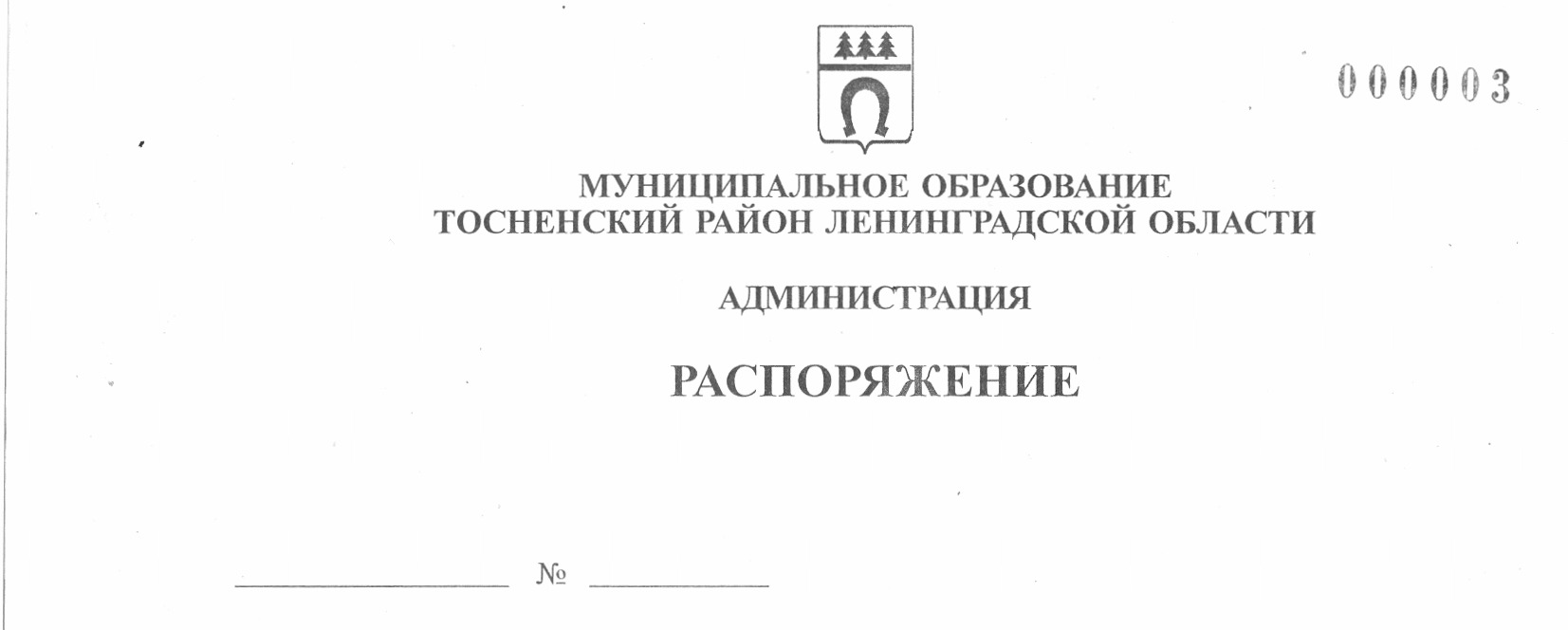 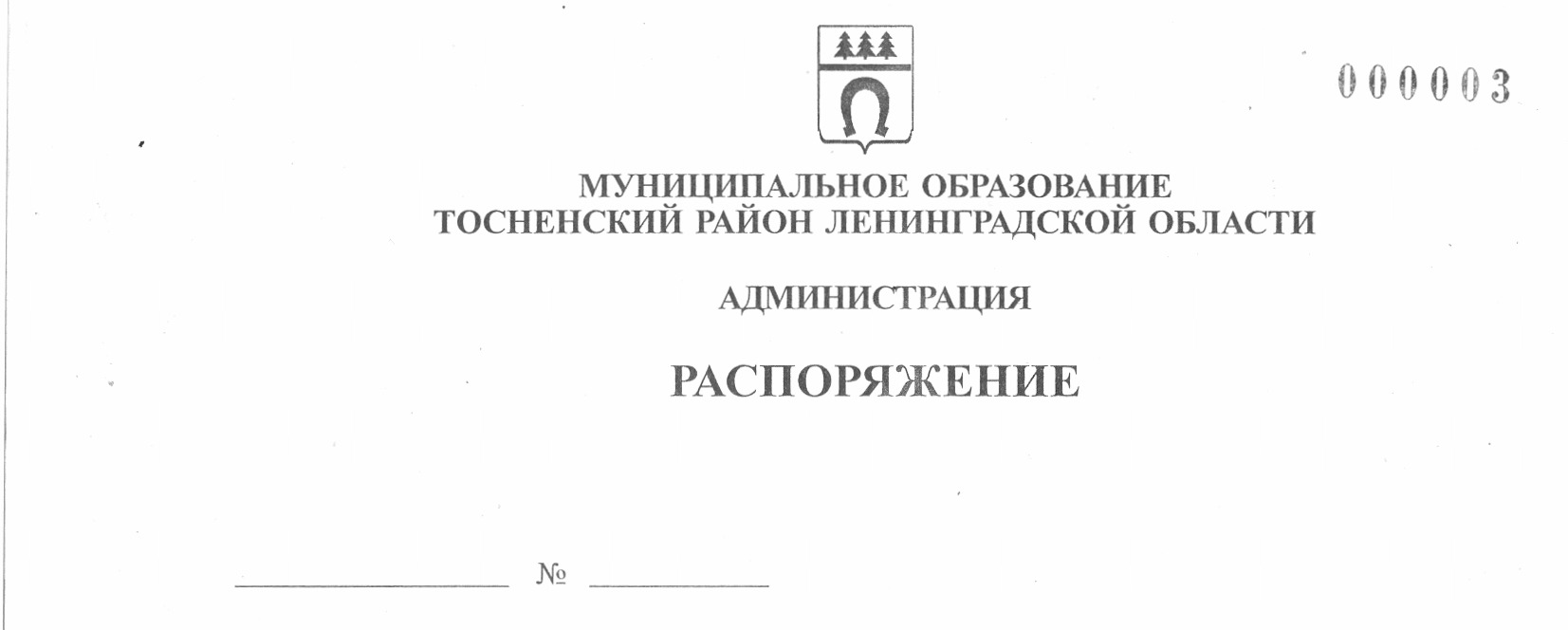 27.03.2020                                     52-раОб утверждении перечня налоговых расходовмуниципального образования Тосненский районЛенинградской области и Тосненского городского поселения Тосненского муниципального района Ленинградской области на 2020 год и плановый период 2021-2022 годовВ соответствии со статьей 174.3 Бюджетного кодекса Российской Федерации и постановлением Правительства Российской Федерации от 22 июня 2019 года № 796 «Об общих требованиях к оценке налоговых расходов субъектов Российской Федерации и муниципальных образований», Порядком формирования перечня налоговых расходов и осуществления оценки налоговых расходов муниципального образования Тосненский район Ленинградской области и Тосненского городского поселения Тосненского района Ленинградской области, утвержденным постановлением администрации муниципального образования Тосненский район Ленинградской области от 06.02.2020 № 215-па:1. Утвердить перечень налоговых расходов муниципального образования Тосненский район Ленинградской области и Тосненского городского поселения Тосненского муниципального района Ленинградской области на 2020 год и плановый период 2021-2022 годов (приложение).2. Отделу стратегического развития, экономического анализа и экономической политики комитета социально-экономического развития направить в пресс-службу комитета по организационной работе, местному самоуправлению, межнациональным и межконфессиональным отношениям  администрации муниципального образования Тосненский район Ленинградской области настоящее распоряжение для обнародования в порядке, установленном Уставом муниципального образования Тосненский район Ленинградской области.3. Пресс-службе комитета по организационной работе, местному самоуправлению, межнациональным и межконфессиональным отношениям  администрации муниципального образования Тосненский район Ленинградской области обнародовать настоящее распоряжение в порядке, установленном Уставом муниципального образования Тосненский район Ленинградской области.4. Контроль за исполнением распоряжения  возложить на заместителя главы администрации муниципального образования Тосненский район Ленинградской области Горленко С.А.Глава администрации                                                                                      А.Г. КлементьевЛапина Оксана Дмитриевна, 8(81361) 322569 гаПриложениек постановлению администрации муниципального образованияТосненский район Ленинградской области    27.03.2020                              52-раот _________________ № _______________Перечень 
налоговых расходов муниципального образования Тосненский район Ленинградской областии Тосненского городского поселения Тосненского муниципального района Ленинградской областина 2020 год и плановый период 2021-2022 годовN п/пКуратор налогового расхода  муниципального образования Тосненский район Ленинградской областиНаименование налога, по которому предусматривается налоговая льготаРеквизиты нормативного правового акта, устанавливающего налоговую льготуКатегория налогоплательщиков, которым предоставлена льготаНаименование муниципальной программы, структурных элементов муниципальной программы  и (или) целей социально-экономической политики, не относящихся к муниципальным программам *1234561. Муниципальное образование Тосненский  район  Ленинградской области1. Муниципальное образование Тосненский  район  Ленинградской области1. Муниципальное образование Тосненский  район  Ленинградской области1. Муниципальное образование Тосненский  район  Ленинградской области1. Муниципальное образование Тосненский  район  Ленинградской области1. Муниципальное образование Тосненский  район  Ленинградской области--------------------2. Тосненское городское поселение Тосненского муниципального района Ленинградской области2. Тосненское городское поселение Тосненского муниципального района Ленинградской области2. Тосненское городское поселение Тосненского муниципального района Ленинградской области2. Тосненское городское поселение Тосненского муниципального района Ленинградской области2. Тосненское городское поселение Тосненского муниципального района Ленинградской области2. Тосненское городское поселение Тосненского муниципального района Ленинградской области1Администрация муниципального образования Тосненский район Ленинградской области (разработчик – комитет имущественных отношений)Земельный налогРешение Совета депутатов третьего созыва Тосненского городского поселения Тосненского района Ленинградской области от 23.11.2017 № 118 «Об установлении и введении земельного налога на территории Тосненского городского поселения Тосненского района Ленинградской области»Муниципальные учреждения культуры, физической культуры и спорта, образования, социальной защиты, финансируемые из бюджета Тосненского городского поселения Тосненского района Ленинградской области, бюджетов других поселений, входящих в состав муниципального образования Тосненский район Ленинградской области, бюджета муниципального образования Тосненский район Ленинградской области в отношении земельных участков, предоставляемых для обеспечения их деятельности.Органы местного самоуправления в отношении земельных участков, предоставляемых для обеспечения их деятельности*Не заполняется (применимо для стимулирующих и социальных налоговых расходов)